Заключение о результатах публичных слушаний в сельском поселении Малый Толкаймуниципального района Похвистневский  Самарской области по вопросу о проекте решения « О внесении изменений в  Устав сельского поселения Малый Толкай муниципального района Похвистневский Самарской области»                от 2 февраля 2019 года1. Дата проведения публичных слушаний – с 14 января 2019 года  по  2 февраля 2019 года.2. Место проведения публичных слушаний – 446468, Самарская область, Похвистневский район, село Малый Толкай, ул. Молодежная, д.2.3. Основание проведения публичных слушаний – решение Собрания представителей сельского поселения Малый Толкай муниципального района Похвистневский Самарской области от 10 января 2019 года  № 112 «О предварительном одобрении проекта решения «О внесении изменений в Устав сельского поселения Малый Толкай муниципального района Похвистневский Самарской области» и вынесении проекта решения на публичные слушания», опубликованное в газете «Вестник поселения Малый Толкай» от  10 января № 2(217).4. Вопрос, вынесенный для обсуждения на публичных слушаниях – проект решения «О внесении изменений в Устав сельского поселения Малый Толкай муниципального района Похвистневский Самарской области». 5. 21 января 2019 года по адресу: 446468, Самарская область, Похвистневский район, село Малый Толкай, ул. Молодежная, д.2. проведено мероприятие по информированию жителей поселения по вопросам публичных слушаний, в котором приняли участие 11(одиннадцать) человек.6. Мнения, предложения и замечания по проекту Устава сельского поселения Малый Толкай  муниципального района Похвистневский Самарской области внес в протокол 3 (три) человек. 7. Обобщенные сведения, полученные при учете мнений, выраженных жителями сельского поселения Малый Толкай муниципального района Похвистневский Самарской области и иными заинтересованными лицами    по вопросам, вынесенным на публичные слушания:7.1. Мнения о целесообразности и типичные мнения, содержащие положительную оценку по вопросам публичных слушаний, высказали 3(три) человека.7.2. Мнения, содержащие отрицательную оценку по вопросу публичных слушаний, не высказаны.7.3. Замечания и предложения по вопросу публичных слушаний:- предложено принять Решение «О внесении изменений в Устав сельского поселения Малый Толкай муниципального района Похвистневский Самарской области» в редакции, вынесенной на публичные слушания. 8. По результатам рассмотрения мнений, замечаний и предложений участников публичных слушаний по проекту Решения Собрания представителей сельского поселения Малый Толкай муниципального района Похвистневский Самарской области «О внесении изменений  в Устав сельского поселения Малый Толкай муниципального района Похвистневский Самарской области» рекомендуется принять Решение Собрания представителей сельского поселения Малый Толкай муниципального района Похвистневский Самарской области «О внесении изменений  в Устав сельского поселения Малый Толкай муниципального района Похвистневский Самарской области» в редакции, вынесенной на публичные слушания. Председатель Собрания представителей                             сельского поселения Малый Толкай      Н.Н.Львов    поселения    Малый  Толкай                                         РАСПРОСТРАНЯЕТСЯ БЕСПЛАТНОГазета основана 14.06.2010 г.    поселения    Малый  Толкай                                         2 февраля  2019  года№ 4 (219)    поселения    Малый  Толкай                                         ОФИЦИАЛЬНОЕОПУБЛИКОВАНИЕУчредители: Администрация сельского поселения Малый Толкай муниципального района Похвистневский Самарской области и Собрание представителей сельского поселения Малый Толкай муниципального района Похвистневский Самарской области.Издатель: Администрация сельского поселения Малый Толкай муниципального района Похвистневский Самарской областиУчредители: Администрация сельского поселения Малый Толкай муниципального района Похвистневский Самарской области и Собрание представителей сельского поселения Малый Толкай муниципального района Похвистневский Самарской области.Издатель: Администрация сельского поселения Малый Толкай муниципального района Похвистневский Самарской областиУчредители: Администрация сельского поселения Малый Толкай муниципального района Похвистневский Самарской области и Собрание представителей сельского поселения Малый Толкай муниципального района Похвистневский Самарской области.Издатель: Администрация сельского поселения Малый Толкай муниципального района Похвистневский Самарской областиАдрес: Самарская область, Похвистневский район, село Малый Толкай, ул. Молодежна,2 тел. 8(846-56) 54-1-40Тираж 100 экз. Подписано в печать Редактор Никишкина О.М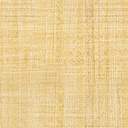 